ПРОЕКТ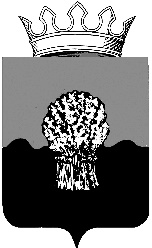 АДМИНИСТРАЦИЯ Сызранского района Самарской областиПостановление«____»___________202__г.                                                          	№ ________О выявлении правообладателя ранее учтенного земельного участкаВ рамках реализации Федерального закона от 30.12.2020 г. № 518-ФЗ                      «О внесении изменений в отдельные законодательные акты Российской Федерации» в отношении ранее учтенного земельного участка и в соответствии со статьей 69.1 Федерального закона от 13.07.2015 г. № 218-ФЗ   «О государственной регистрации недвижимости», администрация Сызранского районаПОСТАНОВЛЯЕТ:1. В отношении земельного участка, расположенного по адресу: Самарская область, Сызранский район, село  Старая Рачейка, с. Старая Рачейка, ул. Кооперативная, № 39, участок 2 с кадастровым номером 63:33:1112002:227 в качестве правообладателя, владеющего данным объектом  на праве собственности, выявлена Квасникова Вера Осиповна, … года рождения, место рождения: …, паспорт гражданина Российской Федерации серия … № …, код подразделения …,  выдан  …г., СНИЛС …, проживающая: ….2. Право собственности Квасниковой Веры Осиповны на указанный в пункте 1 настоящего постановления земельный участок подтверждается наследственным делом №24/20133. Комитету по управлению муниципальным имуществом Сызранского района  осуществить  необходимые регистрационные действия, связанные с внесением сведений в ЕГРН ранее учтенного объекта недвижимости с кадастровым номером 63:33:1112002:227.Глава муниципального района Сызранский                         В.А. Кузнецова